Smotanové výrobky a náplne receptyhttps://nanicmama.sme.sk/varime-pecieme-zavarame/recepty-na-zakusky-a-torty-so-smotanovym-kremom-pecene-aj-nepecene 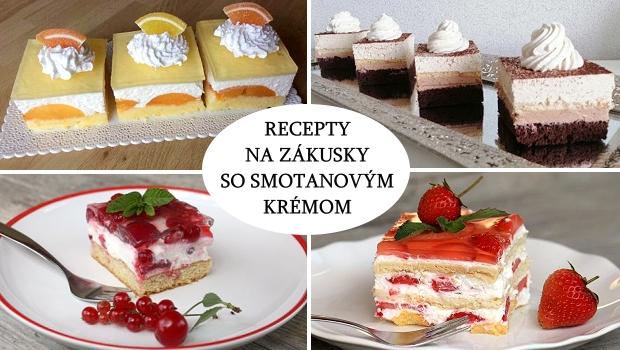 https://sk.pinterest.com/pin/438819557425308963/ 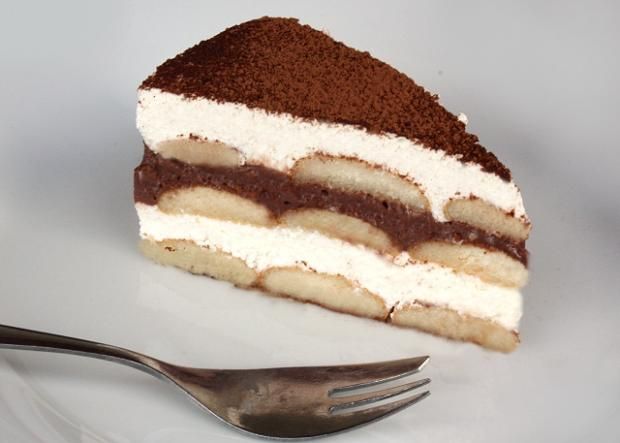 https://dobruchut.aktuality.sk/recept/38298/smotanove-rezy-s-ovocim/ 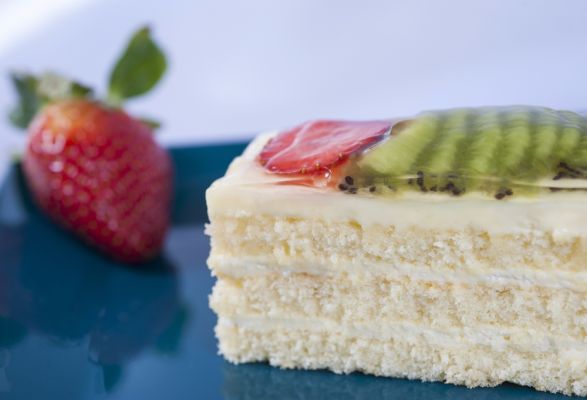 https://www.youtube.com/watch?v=ap4BnpMkv5s 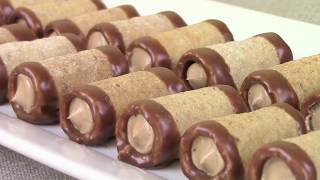 